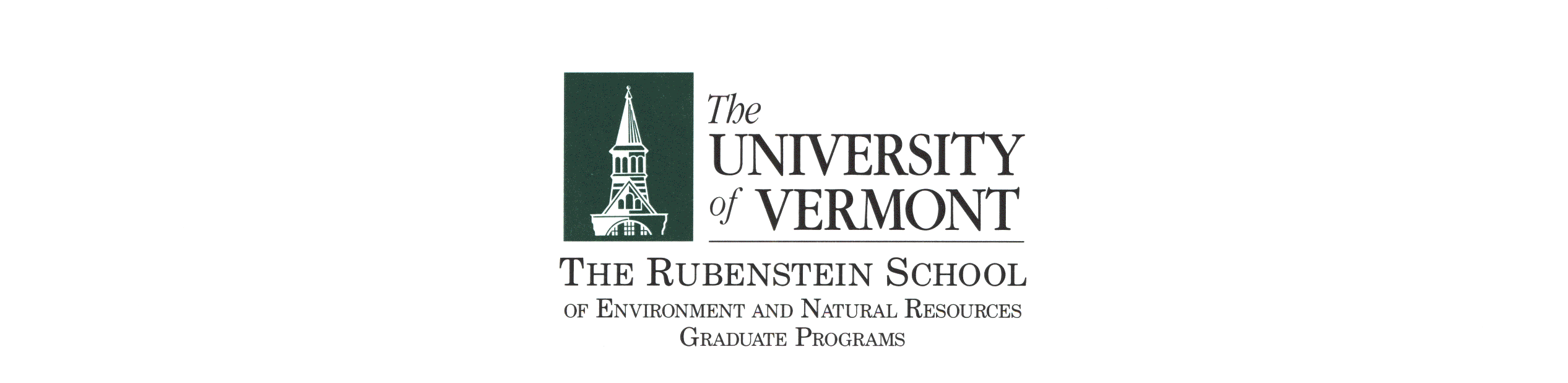 COMPLETION OF MASTER’S DEGREE REQUIREMENTSNAME:  								PROGRAM/CONCENTRATION:  							PART I:  This is to certify that the above-named student passed the: 		Oral Defense of Project			-- or --			(please circle one)		Oral Defense of ThesisAdvisor:								Date:			PART II:  This is to certify that the final revision of the above-named student’s PROJECT/THESIS has been approvedAdvisor:							Date:	  	 					                                                          	             								   FINAL NAME OF THESIS or PROJECT:  ___________________________________________________________________________________________________________________________________________________________________________________________________________________PLEASE SUBMIT SIGNED FORM TO RSENR GRADAUTE PROGRAM COORDINATOR – RSENR_Grad_Coord@uvm.edu A copy will be forwarded to the .  Date Recorded And Sent To The Graduate College:  										                                        Last Updated 1.21.22